Aşağıda devre elemanları ve bu devre elemanlarının görevleri verilmiştir. Eşleştiriniz..(5x4=20 P)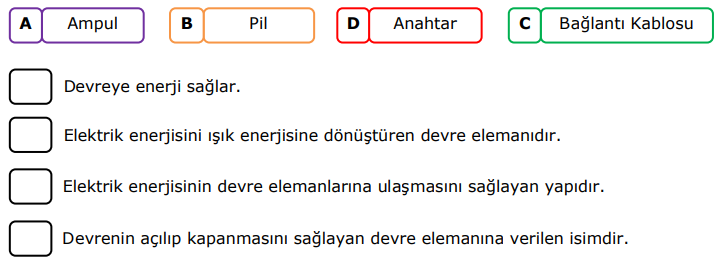 Aşağıda karışık şekilde verilen devre elemanı sembollerinin isimlerini şekilde bulunan uygun boşluklara yazın.  (5X4=20p)      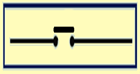 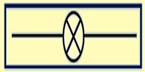 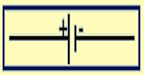                1………………                              2…………………….                           3……………………..   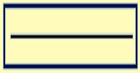 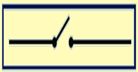                                   4……………………..                                    5…………………..Aşağıdaki kutucuklarda verilen devre elemanlarını kullanarak yanda verilen boş kutucuklara basit devre örnekleri çiziniz.   (10X2=20P)                    3 Pil                2 Ampul            1 Kapalı anahtar                    2 Pil               3 Ampul            1 Açık anahtarAşağıdaki çoktan seçmeli soruları cevaplayınız.(8X5=40P)1- I. Ağaçlandırma                                                      II. Erozyon   III. KirlilikYukarıda verilenlerden hangileri, toprağınbozulmasına sebep olur?A) I ve II              B) I ve IIIC) II ve III            D) I, II ve II2- Aşağıda verilenlerden hangisi hava kirliliğine karşı alınabilecek önlemlerden biri değildir?A) Sanayi tesisleri kurulurken yeşil alanların artırılması planlanmalıdır.B) Arabaların egzozlarına filtre takılmalıdır.C) Orman tahribatı önlenmelidir.D) Ağaçlandırma çalışmaları azaltılmalıdır.3-Işığı geçiren maddelere - - - - (1) madde denir. - - - - (2) bu maddelere örnektir. Işığı geçirmeyen maddelere ise - - - - (3) madde denir. - - - - (4) bu maddelere örnek verilebilir.Yukarıdaki cümlelerde boş bırakılan yerlere aşağıdakilerden hangisi getirilebilir?https://www.HangiSoru.com 4- Şekilde bir yüzeye gönderilen ışınların yansımaları gösterilmiştir.Yüzey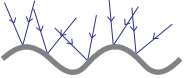 Bu olaya göre,I. Dağınık yansıma olarak adlandırılır.II. Yüzey, buruşuk alüminyum folyo olabilir.III.Bu yüzeyde net bir görüntü oluşmaz.ifadelerinden hangileri doğrudur?A) Yalnız I.         B) Yalnız II.C) I ve III.           D) I, II ve III.5- I. Buz erirken etrafından ısı alır.II. Ayşe’nin vücut ısısı 39°C’a yükseldi.III. Kış aylarında havanın sıcaklığı –20°C’a kadar düşer.Verilen örneklerin hangilerinde ısı ve sıcaklık kavramları doğru kullanılmıştır?A) Yalnız I.          B) Yalnız II.C) I ve III.            D) II ve III.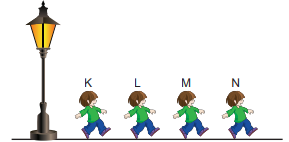 6- Deniz, sokak lambasına yaklaşıp uzaklaştıkça gölgesinin boyunun değiştiğini fark ediyor. Buna göre Deniz, hangi konumda iken gölgesinin  boyu en uzundur? A) K      B) L              C) M              D) N7-.Yukarıda verilen tanımda boş bırakılan yere hangikavram getirilmelidir?A)	 güneş enerjisiB)	 nükleer kirlilikC)	 sera etkisiD)	 fotosentez8-Aşağıda verilen canlılardan hangisinin nesli tükenmemiştir?A)                                       B)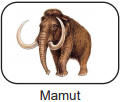 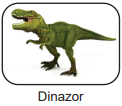 C)                                     D)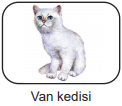 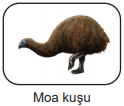 Adı:………………… ORTAOKULU2 EĞİTİM ÖĞRETİM YILI BİLİM UYGULAMALARI 5.SINIF  II. DÖNEM II. SINAV SORULARINotSoyadı:………………… ORTAOKULU2 EĞİTİM ÖĞRETİM YILI BİLİM UYGULAMALARI 5.SINIF  II. DÖNEM II. SINAV SORULARINotSınıf:             No:………………… ORTAOKULU2 EĞİTİM ÖĞRETİM YILI BİLİM UYGULAMALARI 5.SINIF  II. DÖNEM II. SINAV SORULARINot1234A)opakMukavvasaydamCamB)saydamCam opakMermerC)opakÇöp Poşetiyarı saydamHavaD)saydamSuopakBuzlu Cam